Załącznik nr 3 do ZARZĄDZENIA NR 17/2022DYREKTORA ZARZĄDU ZIELENI MIEJSKIEJWE WROCŁAWIU z dnia 10 marca 2022 rokuPodpis osób upoważnionychOBOWIĄZEK INFORMACYJNY WOBEC ORGANIZATORA Administratorem Pani/Pana danych osobowych jest Zarząd Zieleni Miejskiej we WrocławiuAdministrator wyznaczył Inspektora Ochrony Danych, z którym może się Pani/Pan skontaktować we wszelkich sprawach związanych z ochroną danych osobowych w następujący sposób:za pośrednictwem poczty elektronicznej: sekretariat@zzm.wroc.pl listownie: al. Śląska 1; 54-118 WrocławW szczególności może się Pani/Pan kontaktować w powyższy sposób w celu realizacji swoich praw, o których mowa w punkcie 8 i 9.Zakres Pani/Pana danych osobowych przetwarzanych przez Administratora obejmuje dane wskazane w niniejszym wniosku w celu wykonania Wniosku lub innych stosunków prawnych, lub ewentualnego ustalenia, dochodzenia lub obrony roszczeń, zaś podstawą prawną przetwarzania Pani/Pana danych osobowych jest realizacja Wniosku i prawnie uzasadniony interes Administratora (art. 6 ust. 1 lit. b i c RODO). Pani/Pana dane osobowe mogą być przekazywane pracownikom i współpracownikom Administratora, dostawcom systemów informatycznych i usług IT, innym podmiotom świadczącym na rzecz Administratora usługi niezbędne do wykonania Umowy.Pani/Pana dane osobowe będą przetwarzane przez okres niezbędny do wykonania Wniosku lub innych stosunków prawnych, a w przypadku ewentualnego ustalenia, dochodzenia lub obrony roszczeń – przez okres przedawnienia takich roszczeń przewidziany przepisami prawa. Ma Pani/Pan prawo dostępu do swoich danych osobowych oraz prawo żądania ich sprostowania, ich usunięcia lub ograniczenia ich przetwarzania.Ma Pani/Pan również prawo wniesienia sprzeciwu względem przetwarzania danych osobowych z przyczyn związanych z Pani/Pana szczególną sytuacją.Ma Pani/Pan także prawo wniesienia skargi do organu nadzorczego zajmującego się ochroną danych osobowych (Prezesa Urzędu Ochrony Danych Osobowych).Administrator nie będzie podejmować decyzji opartych wyłącznie na zautomatyzowanym przetwarzaniu, w tym profilowaniu, które wywoływałyby wobec Pani/Pana skutki prawne lub w podobny sposób istotnie na Panią/Pana wpływały.Jako Organizator jest Pan / Pani zobowiązany/a zrealizować obowiązek informacyjny względem uczestników wydarzenia.Załącznik nr 2 DO WNIOSKU DLA ORGANIZATORÓW WYDARZEŃ NA TERENACH ZARZĄDU ZIELENI MIEJSKIEJOŚWIADCZENIE O ZAPOZNANIU SIĘ Z WARUNKAMI CZASOWEGO UDOSTĘPNIENIA TERENUJako Organizator wydarzenia pod nazwą: …………………………………………………………………………………………………Oświadczam, że zapozowałem się z warunkami czasowego udostępniania terenu i wyrażam na nie zgodę wraz ze wszystkimi konsekwencjami wynikającymi z tego tytułu:Zobowiązuję się do zapewnienia bezpieczeństwa organizatorom, uczestnikom oraz wszelkim osobom postronnym i ich mieniu podczas udostępnienia terenu. Zobowiązuję się do poinformowania służb ratowniczych i porządkowych o planowanym przedsięwzięciu.Zobowiązuje się po zakończeniu wydarzenia usunąć śmieci oraz inne pozostałości 
z udostępnionego terenu najpóźniej do godz. 7:00 dnia następnego, zabronione jest składowanie śmieci na terenach zieleni.Zobowiązuję się wpłacić kaucję zabezpieczającą koszty usunięcia ewentualnych zniszczeń, która będzie zabezpieczać roszczenia Przekazującego (ZZM) względem Przejmującego (Organizatora), a w szczególności roszczenia w zakresie usunięcia szkód w terenie powstałych w czasie udostępnienia, koszty sprzątania terenu oraz koszty naprawienia wszelkich innych szkód powstałych w związku z udostępnieniem terenu. 
Z kaucji mogą zostać potrącone kary umowne naliczone Przejmującemu bądź wszelkie inne roszczenia Przekazującego mające związek z udostępnieniem terenu. Niniejszym upoważniam Przekazującego do wykonania zastępczego, tj. zlecenia na koszt i ryzyko Przejmującego usunięcia wszelkich szkód, o ile Przejmujący nie odtworzy terenu 
w terminie ustalonym w trakcie protokolarnego odbioru lub wykona prace odtworzeniowe w sposób nienależyty. (Uwaga: Wysokość kaucji jest uzależniona od rodzaju imprezy, rodzaju terenu który jest udostępniany oraz szacunkowych kosztów napraw ewentualnych zniszczeń). Zobowiązuję się do uiszczenia opłaty wynikającej z Zarządzenia nr 17/2022 Dyrektora Zarządu Zieleni z dnia 10 marca 2022 roku. w sprawie sposobu ustalenia stawek opłat za udostępnianie nieruchomości stanowiących parki, skwery i zieleńce, pozostające 
w zarządzie Zarządu Zieleni Miejskiej na potrzeby organizacji imprez widowiskowych 
i przedsięwzięć  rozrywkowych, kulturalnych, sportowych, rekreacyjnych, oświatowo-wychowawczych, planów zdjęciowych,  itp. Zobowiązuję się do podejmowania na udostępnionym gruncie wszelkich działań 
i zaniechań zgodnie z powszechnie i lokalnie obowiązującymi przepisami, w tym rozporządzeniem Ministra Środowiska z dnia 14.06.2007r. w sprawie dopuszczalnych poziomów hałasu w środowisku (t.j. Dz.U.2014.112). Ponadto zobowiązuję się do 
o przestrzegania ciszy nocnej w godzinach od 22:00 do 7:00.W przypadku uszkodzenia trawnika Przejmujący zobowiązany jest do rekultywacji terenu w pełnej technologii tj: Trawniki należy wykonać na całej powierzchni gruntu, która ulegnie zniszczeniu podczas prowadzania prac, również tych zniszczonych w wyniku nieprawidłowego poruszania się sprzętu; trawniki należy wykonać w pełnej technologii w której skład wchodzi: oczyszczenie terenu inwestycji z pozostałości budowlanych, nawiezienie warstwy ziemi urodzajnej (humusu) - min. 20cm, wysiew nasion traw w ilości min. 25g/m2 przykrycie nasion warstwą ziemi urodzajnej  ok. 1cm, wałowanie i obfite podlanie. Trawniki uznaje się za odtworzone po pełnym zadarnieniu trawą (nie dopuszcza się udziału powierzchni pokrywanej przez chwasty w ilości powyżej 2% całości terenu) oraz po wykonanym pierwszym koszeniu, zgrabieniu i zebraniu skoszonej biomasy. W przypadku trawników zlokalizowanych w strefach SOD zaleca się rozluźnienie wierzchniej warstwy gleby metodą air-spade i wykonanie trawników na tak przygotowanym podłożu;W przypadku dewastacji podczas zadarniania, odtwarzany trawnik należy ochronić poprzez tymczasowy montaż zabezpieczeń. Trawniki uznaje się za odtworzone po wykonanym pierwszym koszeniu, zgrabieniu i wywiezieniu skoszonej biomasy.W przypadku uszkodzenia nawierzchni Przejmujący zobowiązany jest do jej naprawy 
w technologii i materiale zgodnym z istniejącą formą. Odtworzoną nawierzchnię należy objąć okresem gwarancji na 1 rok.Przejmujący ponosić będzie na zasadzie ryzyka pełną odpowiedzialność za wszelkie szkody wynikłe z korzystania z nieruchomości, jej urządzenia oraz obiektów na niej posadowionych jak i pozostające w związku z korzystaniem z nieruchomości tak wobec Przekazującego, jak i osób trzecich. Wyłączna wina anonimowego podmiotu trzeciego nie zwalnia Przejmującego z odpowiedzialności. W przypadku kierowania przez osoby trzecie  roszczeń w stosunku do Przekazującego za zdarzenia, za które zgodnie                      z niniejszymi zapisami lub powszechnie obowiązującymi przepisami odpowiada Przejmujący, Przejmujący zobowiązany jest zwolnić  Przekazującego                                    z odpowiedzialności (Przejmujący wstępuje w miejsce Przekazującego w myśl art. 519 § 2 pkt 2 KC lub art. 521 § 2 KC), a w przypadku uwzględnienia przez sąd (prawomocne orzeczenie sądu) lub inny właściwy organ roszczeń osób trzecich                   w powyższym zakresie kierowanych w stosunku do Przekazującego, Przejmujący zobowiązany jest zwrócić Przekazującemu wszelkie koszty poniesione przez niego                       w związku z dochodzeniem roszczeń przez osobę trzecią oraz wszelkie kwoty wydatkowane w celu wykonania orzeczenia wydanego przeciwko Przekazującemu.Oświadczam, że dysponuję niezbędnymi środkami oraz zasobem kadrowym umożliwiającym w pełni należyte wywiązanie się ze wszystkich swoich obowiązków umownych niezależnie od ogłoszenia na obszarze Rzeczypospolitej Polskiej stanu epidemii w związku z zakażeniami wirusem SARS-CoV-2 oraz wprowadzenia ograniczeń, zakazów i nakazów związanych ze stanem epidemii, w szczególności wynikających 
z obowiązującego rozporządzenia Rady Ministrów w sprawie ustanowienia określonych ograniczeń, nakazów i zakazów w związku z wystąpieniem stanu epidemii. Nadto Przejmujący zobligowany jest do podejmowania działań wyłącznie w zgodzie 
z obowiązującymi przepisami w związku z ogłoszeniem stanu epidemii.W wypadku naruszenia jakiegokolwiek warunku lub postanowienia określonego 
w zgodzie na zajęcie terenu lub protokole zdawczo- odbiorczym czasowego udostępnienia Przekazujący będzie uprawniony do naliczenia Przejmującemu kary w wysokości 100 zł, 500 zł lub 1.000 zł według uznania Przekazującego, za każde stwierdzone naruszenie. Obciążenie Przejmującego karą nie wyłącza możliwości dochodzenia przez Przekazującego odszkodowania przewyższającego wysokość naliczonej kary.………………………………………………………………………………Przejmujący (Organizator): data, miejsce, podpisZałącznik nr 5 DO WNIOSKU DLA ORGANIZATORÓW WYDARZEŃ NA TERENACH ZARZĄDU ZIELENI MIEJSKIEJOŚWIADCZENIA DOTYCZĄCE URZĄDZEŃ TECHNICZNYCHJako Organizator wydarzenia pod nazwą: …………………………………………………………………………………………………organizowanej/ego w dniach/niu: …………………………………………………………………………………………………………..………………………………………………………………………………………………….Oświadczam, że posiadam*:aktualne orzeczenie techniczne dla urządzeń zabawowych (m.in. ścianki wspinaczkowe, zamki, zjeżdżalnie i inne),zezwolenie Urzędu Dozoru Technicznego na eksploatację urządzeń technicznych (zabawowych) typu karuzele.Jednocześnie oświadczam, że ponoszę całkowitą odpowiedzialność za bezpieczeństwo uczestników imprezy/ przedsięwzięcia.Zobowiązuję się ubezpieczyć imprezę /przedsięwzięcie od odpowiedzialności cywilnej i następstw nieszczęśliwych wypadków. ………………………………………………………………………………Przejmujący (Organizator): data, miejsce, podpis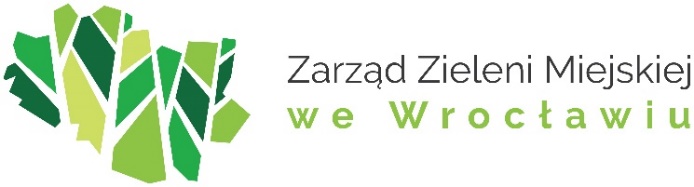 ZARZĄD ZIELENI MIEJSKIEJ  AL. ŚLĄSKA 1 54-118 WROCŁAWtel. 71 3235000e-mail: sekretariat@zzm.wroc.plWNIOSEK DLA ORGANIZATORÓW WYDARZEŃ NA TERENACH ZARZĄDU ZIELENI MIEJSKIEJZARZĄD ZIELENI MIEJSKIEJ  AL. ŚLĄSKA 1 54-118 WROCŁAWtel. 71 3235000e-mail: sekretariat@zzm.wroc.plWNIOSEK DLA ORGANIZATORÓW WYDARZEŃ NA TERENACH ZARZĄDU ZIELENI MIEJSKIEJNAZWA WYDARZENIADANE IDENTYFIKACYJNE WNIOSKODAWCY/ORGANIZATORADANE IDENTYFIKACYJNE WNIOSKODAWCY/ORGANIZATORAImię i nazwisko przedsiębiorcy lubpełna nazwa firmy/ spółki/ instytucji/ podmiotu lubimię i nazwisko osoby fizycznejADRES firmy/ spółki/ instytucji/ przedsiębiorcy/podmiotu  lub adres zamieszkania osoby fizycznej Adres do korespondencji o ile jest inny niż powyżejNUMER TELEFONU KOMÓRKOWEGO NUMER TELEFONU STACJONARNEGOKRSNIPREGONPESEL (dot. osób fizycznych)NR KONTA BANKOWEGOIMIĘ I NAZWISKO OSOBY ODPOWIEDZIALNEJ ZA NADZÓR NAD PRAWIDŁOWYM PRZEBIEGIEM WYDARZENIATELEFON KOMÓRKOWYADRES E-MAILCzy organizowane wydarzenie posiada patronat Prezydenta Wrocławia? lub  czy realizowane zadanie  zostało dofinansowane ze środków Gminy Wrocław (proszę podać nr umowy i komórkę lub jednostkę merytoryczną nadzorująca realizację tego zadania lub czy wydarzenie realizowane jest w partnerstwie z Gminą Wrocław (proszę podać nazwę/y partnera/ów);DANE IDENTYFIKACYJNE TERENU UDOSTĘPNIENIADANE IDENTYFIKACYJNE TERENU UDOSTĘPNIENIANAZWA I LOKALIZACJAPOWIERZCHNIA TERENU ZAJMOWANEGO                                                (m2)UZASADNIE WYBRANEJ LOKALIZACJIZAŁACZNIK GRAFICZNY Z ZAZNACZONYM TERENEM ORAZ WYRYSOWANĄ INFRASTRUKTURĄ ZWIĄZANĄ Z WYDARZENIEM (LOKALIZACJA NAMIOTÓW, SCENY, FOODTRACÓW,STOISK, KONTENERÓW SANITARNYCH, KONTENERÓW NA ŚMIECI, TABLIC INFORMACYJNYCH, DROGOWSKAZÓW, LOKALIZACJE DRÓG TECHNOLOGICZNYCH MIEJSC POSTOJU POJAZDÓW)   MAPĘ MOŻNA POBRAĆ ZE STRONY Kataster Map of Wrocław https://wms.zgkikm.wroc.pl/#/giportalna podkładzie mapowym należy odznaczyć zagospodarowanie terenu, komunikację oraz inne elementy, które pozwolą na identyfikację lokalizacji infrastruktury związanej z imprezą.Do wniosku należy dołączyć wykaz wszystkich elementów i urządzeń
związanych z realizacja wydarzenia  wraz z podaniem zajmowanej przez nie powierzchniOPIS WYGLĄDU INFRASTRUKTURY ZWIĄZANEJ Z IMPREZĄ (WIELKOSĆ, TYP I RODZAJ NAMIOTÓW, MOŻNA DOŁĄCZYĆ WIZUALIZACJĘ)PLANOWANE NAGŁOŚNIENIE                                          (TAK / NIE)TERMIN ZAJĘCIA TERENUTERMIN ZAJĘCIA TERENUCZAS TRAWANIA WYDARZENIA W DNIU ………... W GODZINACH OD… DO ...W DNIU ………... W GODZINACH OD… DO ...CZAS TRWANIA MONTAŻU/DEMONTAŻUW DNIU ………... W GODZINACH OD… DO ...W DNIU ………... W GODZINACH OD… DO ...PRZEWIDYWANA LICZBA UCZESTNIKÓWPRZEWIDYWANA LICZBA UCZESTNIKÓWPLANOWANA LICZBA UCZESNITKÓW (PRZEPŁYWOWO - LICZBA UCZESTNIKÓW NA GODZINĘ, LUB STAŁA - LICZBA UCZESTNIKÓW PRZEZ CAŁY OKRES UDOSTĘNIENIA, MAKSYMALNA LICZBA UCZESTNIKÓW W JEDNEJ GODZINIE) WJAZD POJAZDÓW                                                                              (TAK / NIE)ILOŚĆ POJAZDÓW WJAZD POJAZDÓW                                                                W DNIU …………… W GODZ OD …. DO ….MARKA / MODEL                                                                                                       NUMER REJESTRACYJNY                                                 MASA CAŁKOWITA                                                           CEL WJAZDU I POSTOJU RAMOWY PROGRAM IMPREZYRAMOWY PROGRAM IMPREZYOGÓLNY CHARAKTER WYDARZENIA (koncert, impreza sportowa, uroczystości religijne, uroczystości państwowe, wystawa
plenerowa, kiermasz okolicznościowy, impreza dla dzieci, akcja informacyjna, akcja
promocyjna, promocja zdrowia/ badania, akcja charytatywna i inne)CEL WYDARZENIAPROGRAM WYDARZENIA OPIS WYDARZEŃSPRZEDAŻ ALKOHOLU,                                               RODZAJ SPRZEDAWANEGO ALKOHOLU FOODTRUCK (ILOŚĆ) ELEMENTY KOMERCYJNE WYDARZENIA (REKLAMY, HANDEL, GASTRONOMIA, PROMOCJA MARKI I INNE)PRZYŁĄCZE PRĄDOWE(TAK/NIE)WIELKOŚCI POWIERZCHNI ELEMETÓW REKLAMOWYCHPATRONI MEDIALNI WYDARZENIA ORAZ PARTNERZY ( NAZWY) ZAŁĄCZNIKI DO WNIOSKU DLA ORGANIZATORÓW WYDARZEŃ NA TERENACH ZARZĄDU ZIELENI MIEJSKIEJZAŁĄCZNIKI DO WNIOSKU DLA ORGANIZATORÓW WYDARZEŃ NA TERENACH ZARZĄDU ZIELENI MIEJSKIEJnr 1ZAŁACZNIK GRAFICZNY Z ZAZNACZONYM TERENEM ORAZ WYRYSOWANĄ INFRASTRUKTURĄ ZWIĄZANĄ Z WYDARZENIEM (LOKALIZACJA NAMIOTÓW, SCENY, FOODTRACK’ÓW,STOISK, KONTENERÓW SANITARNYCH, KONTENERÓW NA ŚMIECI, TABLIC INFORMACYJNYCH, DROGOWSKAZÓW, LOKALIZACJE DRÓG TECHNOLOGICZNYCH MIEJESC POSTOJU POJAZDÓW, ELEMENTAMI KOMERCYJNYMI WYADARZENIA Z OZNACZENIEM WIELKOŚCI POWIERZCHNI REKLAMOWYCH)   nr 2OŚWIADCZENIE O ZAPOZNANIU SIĘ Z WARUNKAMI CZASOWEGO UDOSTĘPNIENIA TERENUnr 3OPINIA PLASTYKA MIEJSKIEGO (W PRZYPADKU TERENÓW LEŻĄCYCH W PARKU KULTUROWYM MIASTA WROCŁAWIA)nr 4DECYZJA BIURA MIEJSKIGO KONSERWATORA ZABYTKÓWnr 5OŚWIADCZENIA DOTYCZĄCE URZĄDZEŃ TECHNICZNYCH nr 6OPINIA RADY OSIEDLAnr 7inne:nr 8inne: nr 9inne: nr 10inne: 